Отчет о проделанной работе  в период дистанционного обучения.Средняя группа.Воспитатель: Иванова Л.А18.05.2020Расписание на понедельник:Окружающий мир.Рисование.Физкультура.Участие принял 1 ребёнок.Мною были предложены следующие задания:Окружающий мир. Тема: «Насекомые»Цель. Познакомить с названиями насекомых, их особенностями.Рисование. Тема: «Кузовок с ягодами»Цель: учить аккуратно обводить контуры  предметов и не выходить за контуры при раскрашивании рисунка.  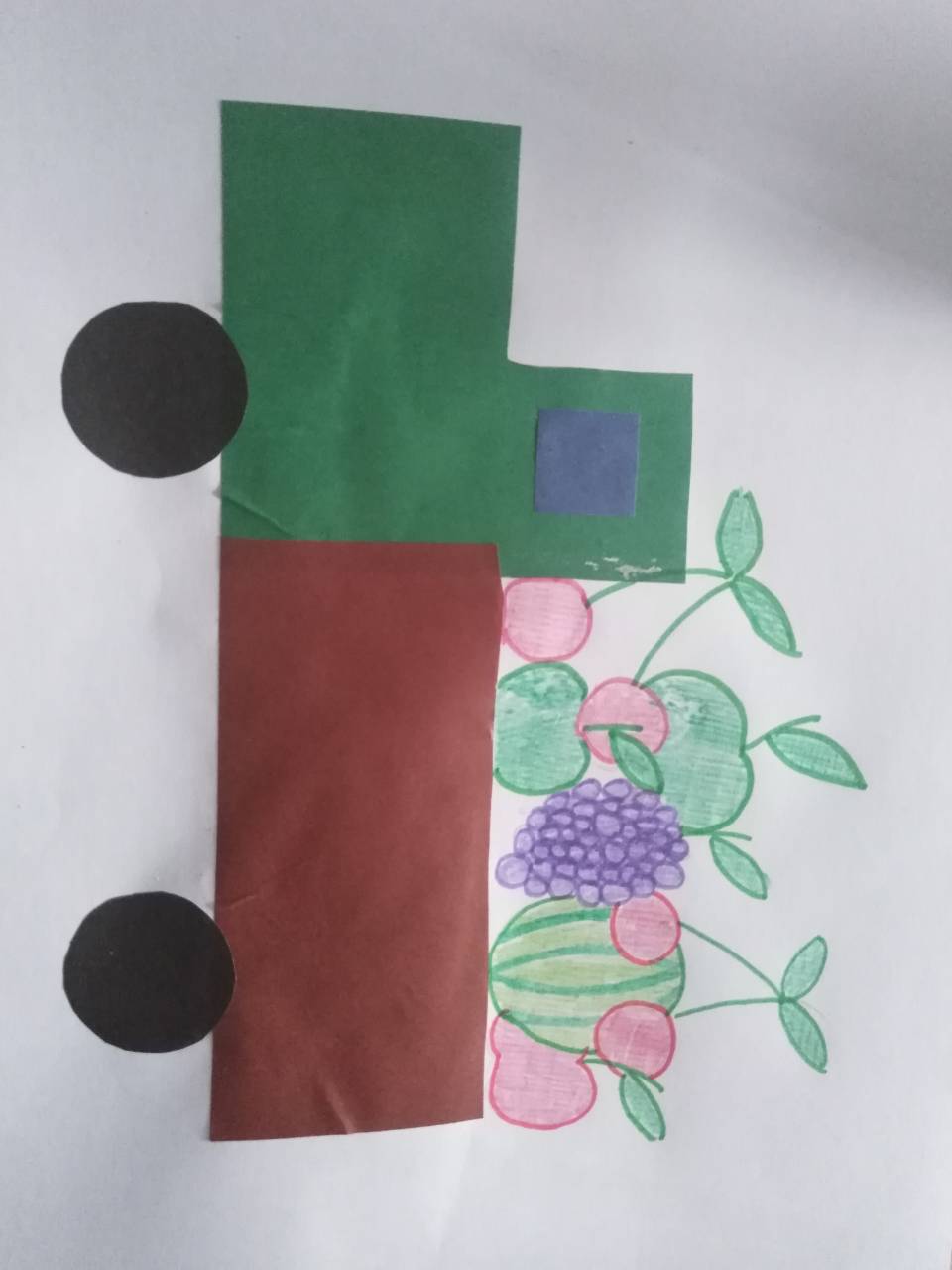 